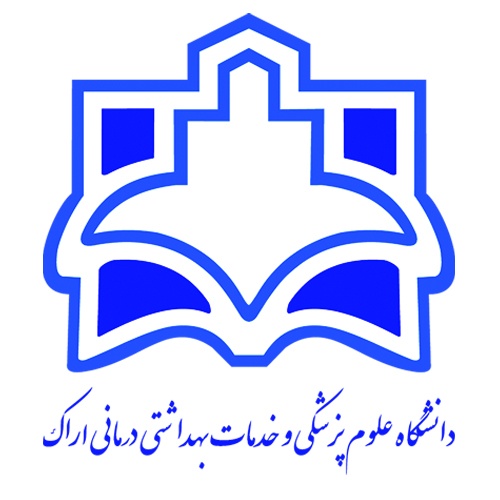 دانشکده:   پیراپزشکی                          گروه آموزشی:   تکنولوژی جراحی                 مقطع و رشته تحصیلی:کارشناسی-تکنولوژی جراحی: عنوان درس: تکنولوژی  اتاق عمل در اورژانس ،تروما و بحران ها و حوادث غیر مترقبهمنابع:شماره جلسههدف کلی جلسهاهداف ويژه رفتاريارزیابی آغازینروش تدریس وسایل آموزشیشيوه ارزشيابيشيوه ارزشيابيشماره جلسههدف کلی جلسهاهداف ويژه رفتاريارزیابی آغازینروش تدریس وسایل آموزشیمتددرصد1معرفی طرح درس –توجهات پرستاری حوزه جراحی 1-آشنایی با توجهات پرستاری حوزه جراحی :نحوه انجام ارزیابی اولیهبررسیاقدامات تشخیصیتشخیص های پرستاریبرنامه ریزیاجرا2- آشنایی با آمادگی های فبل از عمل جراحی 3- آشنایی با آمادگی های بعد از عمل جراحی آشنایی با:1-سامانه نوید2-پرسش در گفتگو3-پرسشنامه آنلاین3-سوال در ابتدای آموزش همزمان1-سخنرانی(در آموزش آنلاین)2-پادکست3-پرسش و پاسخ در قسمت گفتگو(سامانه نوید)4-نقد فیلم در بخش گفتگو(سامانه نوید)5-نقد مقاله در بخش گفتگو(در سامانه نوید)6-بحث و گفتگو در آموزش آنلاین7-حل مسئله1-سامانه نوید2-ادب کانکت3-کمتزیا4-اسکای روم5-ایمیل6-شبکه های مجازی (واتس آپ)-انجام تکالیف : 10%-شرکت در بحث گروهی و پاسخ به سوالات جلسه قبلی : 10%-آزمون کتبی پایان دوره(چهار گزینه ای ) : 80%-انجام تکالیف : 10%-شرکت در بحث گروهی و پاسخ به سوالات جلسه قبلی : 10%-آزمون کتبی پایان دوره(چهار گزینه ای ) : 80%2مداخلات جراحی-جراحی کنترل آسیب و سر و ستون فقرات1-آشنایی با انواع آسیب های سر  و ستون فقرات2-آشنایی با نحوه ترمیم آسیب های سر و ستون فقرات3-آشنایی با مراقبت های قبل و بعد از عمل جراحیآشنایی با:1-سامانه نوید2-پرسش در گفتگو3-پرسشنامه آنلاین3-سوال در ابتدای آموزش همزمان1-سخنرانی(در آموزش آنلاین)2-پادکست3-پرسش و پاسخ در قسمت گفتگو(سامانه نوید)4-نقد فیلم در بخش گفتگو(سامانه نوید)5-نقد مقاله در بخش گفتگو(در سامانه نوید)6-بحث و گفتگو در آموزش آنلاین7-حل مسئله1-سامانه نوید2-ادب کانکت3-کمتزیا4-اسکای روم5-ایمیل6-شبکه های مجازی (واتس آپ)-انجام تکالیف : 10%-شرکت در بحث گروهی و پاسخ به سوالات جلسه قبلی : 10%-آزمون کتبی پایان دوره(چهار گزینه ای ) : 80%-انجام تکالیف : 10%-شرکت در بحث گروهی و پاسخ به سوالات جلسه قبلی : 10%-آزمون کتبی پایان دوره(چهار گزینه ای ) : 80%3مداخلات جراحی-آسیب های چشم و صورت و گردن 1-آشنایی با انواع آسیب های چشم و صورت و گردن2-آشنایی با نحوه ترمیم آسیب های چشم و صورت و گردن3-آشنایی با مراقبت های قبل و بعد از عمل جراحیآشنایی با:1-سامانه نوید2-پرسش در گفتگو3-پرسشنامه آنلاین3-سوال در ابتدای آموزش همزمان1-سخنرانی(در آموزش آنلاین)2-پادکست3-پرسش و پاسخ در قسمت گفتگو(سامانه نوید)4-نقد فیلم در بخش گفتگو(سامانه نوید)5-نقد مقاله در بخش گفتگو(در سامانه نوید)6-بحث و گفتگو در آموزش آنلاین7-حل مسئله1-سامانه نوید2-ادب کانکت3-کمتزیا4-اسکای روم5-ایمیل6-شبکه های مجازی (واتس آپ)-انجام تکالیف : 10%-شرکت در بحث گروهی و پاسخ به سوالات جلسه قبلی : 10%-آزمون کتبی پایان دوره(چهار گزینه ای ) : 80%-انجام تکالیف : 10%-شرکت در بحث گروهی و پاسخ به سوالات جلسه قبلی : 10%-آزمون کتبی پایان دوره(چهار گزینه ای ) : 80%4مداخلات جراحی- آسیب های قفسه سینه و قلب 1-آشنایی با انواع آسیب های قفسه سینه و قلب2-آشنایی با نحوه ترمیم آسیب های قفسه سینه و قلب3-آشنایی با مراقبت های قبل و بعد از عمل جراحیآشنایی با:1-سامانه نوید2-پرسش در گفتگو3-پرسشنامه آنلاین3-سوال در ابتدای آموزش همزمان1-سخنرانی(در آموزش آنلاین)2-پادکست3-پرسش و پاسخ در قسمت گفتگو(سامانه نوید)4-نقد فیلم در بخش گفتگو(سامانه نوید)5-نقد مقاله در بخش گفتگو(در سامانه نوید)6-بحث و گفتگو در آموزش آنلاین7-حل مسئله1-سامانه نوید2-ادب کانکت3-کمتزیا4-اسکای روم5-ایمیل6-شبکه های مجازی (واتس آپ)-انجام تکالیف : 10%-شرکت در بحث گروهی و پاسخ به سوالات جلسه قبلی : 10%-آزمون کتبی پایان دوره(چهار گزینه ای ) : 80%-انجام تکالیف : 10%-شرکت در بحث گروهی و پاسخ به سوالات جلسه قبلی : 10%-آزمون کتبی پایان دوره(چهار گزینه ای ) : 80%5مداخلات جراحی – آسیب های شکم 1-آشنایی با انواع آسیب های شکم2-آشنایی با نحوه ترمیم آسیب های شکم3-آشنایی با مراقبت های قبل و بعد از عمل جراحیآشنایی با:1-سامانه نوید2-پرسش در گفتگو3-پرسشنامه آنلاین3-سوال در ابتدای آموزش همزمان1-سخنرانی(در آموزش آنلاین)2-پادکست3-پرسش و پاسخ در قسمت گفتگو(سامانه نوید)4-نقد فیلم در بخش گفتگو(سامانه نوید)5-نقد مقاله در بخش گفتگو(در سامانه نوید)6-بحث و گفتگو در آموزش آنلاین7-حل مسئله1-سامانه نوید2-ادب کانکت3-کمتزیا4-اسکای روم5-ایمیل6-شبکه های مجازی (واتس آپ)-انجام تکالیف : 10%-شرکت در بحث گروهی و پاسخ به سوالات جلسه قبلی : 10%-آزمون کتبی پایان دوره(چهار گزینه ای ) : 80%-انجام تکالیف : 10%-شرکت در بحث گروهی و پاسخ به سوالات جلسه قبلی : 10%-آزمون کتبی پایان دوره(چهار گزینه ای ) : 80%6مداخلات جراحی-آسیب های سیستم ادراری -تناسلی1-آشنایی با انواع آسیب های ادراری – تناسلی2-آشنایی با نحوه ترمیم آسیب های ادراری –تناسلی3-آشنایی با مراقبت های قبل و بعد از عمل جراحی آشنایی با:1-سامانه نوید2-پرسش در گفتگو3-پرسشنامه آنلاین3-سوال در ابتدای آموزش همزمان1-سخنرانی(در آموزش آنلاین)2-پادکست3-پرسش و پاسخ در قسمت گفتگو(سامانه نوید)4-نقد فیلم در بخش گفتگو(سامانه نوید)5-نقد مقاله در بخش گفتگو(در سامانه نوید)6-بحث و گفتگو در آموزش آنلاین7-حل مسئله1-سامانه نوید2-ادب کانکت3-کمتزیا4-اسکای روم5-ایمیل6-شبکه های مجازی (واتس آپ)-انجام تکالیف : 10%-شرکت در بحث گروهی و پاسخ به سوالات جلسه قبلی : 10%-آزمون کتبی پایان دوره(چهار گزینه ای ) : 80%-انجام تکالیف : 10%-شرکت در بحث گروهی و پاسخ به سوالات جلسه قبلی : 10%-آزمون کتبی پایان دوره(چهار گزینه ای ) : 80%7مداخلات جراحی –آسیب های اسکلتی 1-آشنایی با انواع ۀآسیب های اسکلتی 2-نحوه مراقبت قبل و بعد از عمل از بیماران دچار آسیب اسکلتی آشنایی با:1-سامانه نوید2-پرسش در گفتگو3-پرسشنامه آنلاین3-سوال در ابتدای آموزش همزمان1-سخنرانی(در آموزش آنلاین)2-پادکست3-پرسش و پاسخ در قسمت گفتگو(سامانه نوید)4-نقد فیلم در بخش گفتگو(سامانه نوید)5-نقد مقاله در بخش گفتگو(در سامانه نوید)6-بحث و گفتگو در آموزش آنلاین7-حل مسئله1-سامانه نوید2-ادب کانکت3-کمتزیا4-اسکای روم5-ایمیل6-شبکه های مجازی (واتس آپ)-انجام تکالیف : 10%-شرکت در بحث گروهی و پاسخ به سوالات جلسه قبلی : 10%-آزمون کتبی پایان دوره(چهار گزینه ای ) : 80%-انجام تکالیف : 10%-شرکت در بحث گروهی و پاسخ به سوالات جلسه قبلی : 10%-آزمون کتبی پایان دوره(چهار گزینه ای ) : 80%8مداخلات جراحی –آسیب های دمایی ،هایپوترمی ،آماده سازی ارگان و بافت1-آشنایی با اختلالات دمایی و هایپوترمی 2- نحوه مراقبت پرستاری در آسیب های دمایی و هایپوترمی3-آشنایی با نحوه آماده سازی ارگان ها و بافت ها جهت پیوند.آشنایی با:1-سامانه نوید2-پرسش در گفتگو3-پرسشنامه آنلاین3-سوال در ابتدای آموزش همزمان1-سخنرانی(در آموزش آنلاین)2-پادکست3-پرسش و پاسخ در قسمت گفتگو(سامانه نوید)4-نقد فیلم در بخش گفتگو(سامانه نوید)5-نقد مقاله در بخش گفتگو(در سامانه نوید)6-بحث و گفتگو در آموزش آنلاین7-حل مسئله1-سامانه نوید2-ادب کانکت3-کمتزیا4-اسکای روم5-ایمیل6-شبکه های مجازی (واتس آپ)-انجام تکالیف : 10%-شرکت در بحث گروهی و پاسخ به سوالات جلسه قبلی : 10%-آزمون کتبی پایان دوره(چهار گزینه ای ) : 80%-انجام تکالیف : 10%-شرکت در بحث گروهی و پاسخ به سوالات جلسه قبلی : 10%-آزمون کتبی پایان دوره(چهار گزینه ای ) : 80%ردیفعنوان1مراقبت از بیمار در جراحی تروما ،الکساندر .ترجمه لیلا ساداتی و احسان گلچینی ،ویراست شانزدهم ،1398،تهران:جامعه نگر